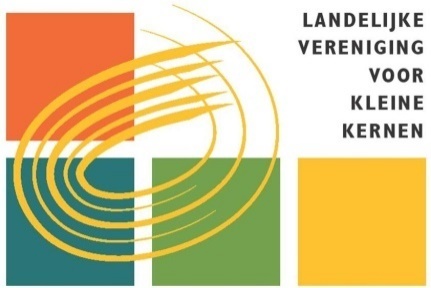 Dorpsvernieuwingsprijs  2021Informatie  Uitgangspunten Criteria waarop dorpen worden beoordeeld zijn weergegeven in het document ‘Criteria Dorpsvernieuwingsprijs 2021’. Het inspelen op de Covid-pandemie is een toegevoegd criterium waarop extra kan worden ‘gescoord’.Vóór aanvang van de kandidaatstelling ontvangen provinciale verenigingen en juryleden de lijst met criteria alsmede de tijdsplanning en een aanmeldformulier.Iedere provinciale vereniging kandideert één of meer dorp(en) uit haar provincie.De provinciale vereniging deelt met de door hen te kandideren dorpen de lijst met criteria, die later in het proces de scorelijst vormt voor de jury.Dorpen worden voorgedragen middels het indienen van het deelnameformulier waarop een aantal vragen staan over hun activiteiten/ organisatievorm/ financiering etc. Daarnaast mogen zij twee documenten meezenden ter illustratie van hun activiteiten.Deze documenten worden gelijktijdig met de kandidaatstelling meegezonden.Aanmelding geschiedt via de provinciale vereniging door het mailen van bovengenoemde documenten (ingevuld aanmeldformulier + maximaal twee aanvullende documenten) uiterlijk dinsdag 6 juli om 20.00 uur naar kmirck@lvkk.nl .De finalisten ontvangen een cheque ter waarde van € 1000,-, (derde prijs)  resp. € 1500,- (tweede prijs) resp.  € 3000,- (winnaar) te besteden aan projecten die de leefbaarheid van het dorp bevorderen. Beoordeling daarvan ligt bij de LVKK.De winnaar ontvangt naast het geldbedrag twee borden voor bij de ingang van het dorp. Op het bord wordt vermeld dat het dorp winnaar van de Dorpsvernieuwingsprijs 2021 is.JuryDe jury bestaat uit 3 personen uit de wereld van Onderwijsinstellingen, Ministerie en Initiatief ondersteunende organisaties. Het zijn:-Elles Bulder, lector ‘Leefomgeving en Transitie’ op de Hanze Hogeschool te Groningen.-Hans Cok, projectleider Quick Scan lokale democratie, Ministerie Binnenlandse Zaken en Koninkrijkrelaties.-Thijs van Mierlo, directeur Landelijk Samenwerkingsverband Actieve bewoners LSA)Deze vakjury bepaalt welke 3 van de aangemelde dorpen door gaan naar de finale.De  criteria zijn hierbij leidend.In de finale ontvangen alle finaledorpen bezoek van de volledige jury van 3 personen. Zij beoordelen de dorpen middels het invullen van een scorelijst.BeoordelingIn de eerste fase ontvangt de jury de aanmeldformulieren en beoordeelt deze. Ieder jurylid maakt op grond van de criteria een lijst met Welke dorpen zijns/ haars inziens zeker naar de finale verdienen te gaan.Welke dorpen voor hem/ haar een twijfelgeval zijn.Welke dorpen zijn/ haars inziens zeker geen finaleplaats verdienen.Ieder jurylid zend deze lijst naar de secretaris van de jury/ projectleider Koos Mirck.De projectleider maakt een overzicht van de scores en doet daaruit een voorstel over welke 3 dorpen door gaan naar de finale. De jury treedt in digitaal overleg waarin wordt vastgesteld welke 3 dorpen naar de finale gaan.De afvallers èn de finalisten ontvangen bericht van de projectleider.In de finale bezoekt de voltallige jury alle drie de dorpen. Er is dan 2 uur gepland voor presentatie vanuit het dorp en vragen van de jury. De juryleden beoordelen onafhankelijk van elkaar het dorp aan de hand van de criteria en vullen de scorelijst in. Deze zenden zij naar de projectleider.De projectleider verwerkt de lijsten tot totaalscores. De jury ontvangt de scorelijsten en het voorstel van de projectleider omtrent de winnaar.Op een vastgesteld tijdstip is er digitaal overleg tussen projectleider en juryleden om de winnaar vast te stellen.Planning/ FaseringWe plannen de uitreiking van de Dorpsvernieuwingsprijs 2021 op zaterdag 20 november als onderdeel van het PlattelandsParlement.	Communicatie Provinciale Verenigingen en Website/Twitter etc. :   	Maandag 10 meiCommunicatie / Werving / Aanmelden kandidaten:          		10 mei – 5 juliSluiting aanmeldingstermijn:  						Dinsdag 6 juli 20.00Jury beoordeelt aanmeldingen:  				Tussen 8 juli en 20 augustusJury beslist welke dorpen naar de finale gaan: 			Woensdag 1 septemberBekendmaking finalisten in pers en naar de deelnemende dorpen:  	Vrijdag 3 septemberOpstellen rooster jurybezoek: 					Begin septemberBezoek vakjury aan de dorpen:  				Tussen 27 sept en 22 oktScorelijsten jury verzenden naar projectleider: 			Vrijdag 29 oktoberEindscorelijsten verwerkt in totaalscores + voorstel omtrent uitslag:  projectleider zendt uiterlijk naar de juryleden.  					Vrijdag 5 november	Jury en projectleider stellen in zoomoverleg, de winnaar vast:	Vrijdag 12 novemberPrijsuitreiking op 						Zaterdag 20 november